 Утверждаю 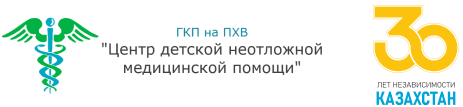                                                                                                                                                                  Главный врач ГКП на ПХВ «Центр детской неотложной медицинской помощи» УЗ города Алматы А. Смагулов_______________________Объявление
 о проведении закупа способом запроса ценовых предложений №04   г. Алматы                                                                                                                                                                                                «03» марта 2023 гГКП на ПХВ «Центр детской неотложной медицинской помощи» УЗ г. Алматы расположенный по адресу город Алматы, ул. Манаса 40, инд. 050040 объявляет о проведения закупа лекарственных средств и медицинских изделий способом запроса ценовых предложений в соответствии Главы 9 постановлением Правительства Республики Казахстан от 04 июня 2021 года № 375 «Об утверждении Правил организации и проведения закупа лекарственных средств, медицинских изделий и специализированных лечебных продуктов в рамках гарантированного объема бесплатной медицинской помощи и (или) в системе обязательного социального медицинского страхования, фармацевтических услуг» с изменениями и дополнениями Постановление Правительства Республики Казахстан от 8 сентября 2022 года № 667 (далее – Правила) на сумму: 33 904 688,00 (тридцать три миллиона девятьсот четыре тысячи шестьсот восемьдесят восемь) тенге 00 тиын.Перечень закупаемых товаров:Условия поставки:Поставка на условиях ИНКОТЕРМС 2020 в течении пяти календарных дней с момента получения заявки от заказчика  (г. Алматы, ул. Манаса 40) включая все затраты потенциального поставщика на транспортировку, страхование, уплату таможенных пошлин, НДС и других налогов, платежей и сборов, и другие расходы, Представление потенциальным поставщиком ценового предложения является формой выражения его согласия осуществить поставку товара с соблюдением условий запроса и типового договора закупа, оплата производится по мере поступления бюджетных средств.Место представления (приема) документов ГКП на ПХВ «Центр детской неотложной медицинской помощи» УЗ г. Алматы, г. Алматы, ул. Манаса 40, 2 этаж , 201 каб, с 09 часов 00 мин. до 18 ч.00мин за исключением выходных и праздничных дней; обеденный перерыв с 13 ч.00 мин. до 14 ч. 00 мин.) тел 8(727)274-57-96, 8(705)555-33-29, Окончательный срок представления подачи ценовых предложений до 11:00 (по времени Астана) «10» марта 2023 года.дата, время и место вскрытия конвертов с ценовыми предложениями в 12:00 (по времени Астана) «10» марта 2023 года. ГКП на ПХВ «Центр детской неотложной медицинской помощи» УЗ г. Алматы, 2 этаж, 201 каб.Квалификационные требования, предъявляемые к потенциальному поставщику должны соответствовать Главе 3 Правил.Требования к лекарственным средствам и медицинским изделиям, приобретаемым в рамках оказания гарантированного объема бесплатной медицинской помощи и (или) медицинской помощи в системе обязательного социального медицинского страхования должны соответствовать Главе 4 Правил.  Каждый потенциальный поставщик до истечения окончательного срока представления ценовых предложений представляет только одно ценовое предложение в запечатанном виде. ________     __________________________№ лотаНаименование товараТехническая спецификацияЕд. измКол-во  Цена    Сумма  1Шприц инъекционный трехкомпонентный стерильный однократного примененияШприц объем 10 мл с иглой 21Gх11/2, изготовлен из высококачественного пластика и состоит из поршня, уплотнительного резинового кольца, цилиндра с градуировкой. Игла с трехгранной заточкой покрыта тонким слоем силикона.шт60000           24,96      1 497 600,00   2Шприц инъекционный трехкомпонентный стерильный однократного примененияШприц объем 5 мл с иглой 22Gх11/2, изготовлен из высококачественного пластика и состоит из поршня, уплотнительного резинового кольца, цилиндра с градуировкой. Игла с трехгранной заточкой покрыта тонким слоем силикона.шт160000           15,69      2 510 400,00   3Шприц инъекционный трехкомпонентный стерильный однократного примененияШприц объем 2 мл с иглой 23Gх1, изготовлен из высококачественного пластика и состоит из поршня, уплотнительного резинового кольца, цилиндра с градуировкой. Игла с трехгранной заточкой покрыта тонким слоем силикона.шт200000           15,71      3 142 000,00   4Клипсы для сосудов и тканей 3-10мм (14 картриджей по 6 клипс)Клипсы для лигирования сосудов и тканей. Размер 3-10 мм. Клипсы изготовлены из биоинертного полимера (пластика) и не являются рассасывающимися. Клипсы легко пальпируются, не выпадает из аппликатора, надежно фиксирует сосуды и ткани, не препятствует получениюснимков КТ и МРТ, возможно лигирование на ощупь. 14 картриджей (упаковка) по 6клипс. Для использования с клипапликатором Hemolok MLуп4  216 000,00         864 000,00   5Датчик пульсоксиметрический для подключения пациента к монитору, должен быть совместим с мониторами Nihon KohdenДатчик пульсоксиметрический для подключения пациента к монитору, одноразовый, должен быть совместим с мониторами Nihon Kohden,неонатальный (менее 3кг/более 30кг) Предназначен для новорожденных Диаметр кабеля: не менее 4,0 мм. длина кабеля датчика: не менее 90 см. Методика измерения - две световые волны. Диапазон измерения: SpO2: 80-100%, диапазон пульса: 10-250 (уд./мин.), точность SpO2: в диапазоне 80-100% ± 1 цифры, ЧСС: ±1 цифры, требования к окружающим условиям, рабочая температура: от +10°C до + 45°C, температура хранения: +5°Cto + 40°C, влажность: от 15% до 95%, неконденсирующийся, защита диодов. Вес: не более 50г. Датчик должен быть адгезивным, на клейкой основе. Используемые длины волн: 660нм/905нм/940нмПодключение в удлинительный кабель. Относительная влажность воздуха рабочей среды от не менее 10% до не более 99%Температура рабочей среды от не менее 5°C до не более 50 °С.Относительная влажность воздуха при транспортировке без образования конденсата от не менее 0% до не более 100%Температура при транспортировке от не менее -20°C до не более 70 °С.Температура при хранении от не менее 3°C до не более 55 °С.Относительная влажность воздуха при хранении от не менее 10% до не более 99% Индивидуальная упаковка.  Общий срок годности датчика не менее 24 месяцев. шт13    12 500,00         162 500,00   6Термопленка 20,3х25,4 №100Медицинская термографическая пленка для общей рентгенографии AGFA DRYSTAR,  Размер:20,3х25,4 №100 8х10 дюймов, Пленка на 168-микронной PET подложке, Максимальная оптическая плотность:>3.0, Полностью утилизируемая упаковка., Дневная загрузка (пленка не чувствительна к свету), Термоэмульсионный слой изготовлен на основе AgOS и активатора. , Сроки архивирования соответствуют требованиям ANSI IT 9.11 и IT 9.19. Обязательно предоставить сертификат безопасности. уп50    40 000,00      2 000 000,00   7Термопленка 35х43 №100Медицинская термографическая пленка для общей рентгенографии AGFA DRYSTAR, Размер:35х43 №100 14х17 дюймов, Пленка на 168-микронной PET подложке, Максимальная оптическая плотность:>3.0, Полностью утилизируемая упаковка., Дневная загрузка (пленка не чувствительна к свету), Термоэмульсионный слой изготовлен на основе AgOS и активатора., Сроки архивирования соответствуют требованиям ANSI IT 9.11 и IT 9.19. Обязательно предоставить сертификат безопасности. уп50  110 000,00      5 500 000,00   8Программное обеспечение для подключения оцифровщика AGFA к Радиологической Информационной СистемеПрограммное обеспечение  для подключения оцифровщика к Радиологической Информационной Системе (РИС) и получения из нее списка пациентов в автоматическом или ручном режиме.шт1  420 000,00         420 000,00   9Кружка Эсмарха 2лКружка Эсмарха одноразовая санитарно-гигиеническое приспособление, представляющее собой резиновую емкость (кружку), оснащенную гибкой трубкой длиной до двух метров. Кружка Эсмарха применяется для промывания, Вместимость 2 литрашт4000         600,00      2 400 000,00   10Гель для УЗИ объем 5 литровГель для ультразвукового сканирования, доплерографии, УЗ-терапии (бесцветный) вязкостью от (4) до (7) объем 5 литровкан10      3 500,00           35 000,00   11Комплекс аминокислот для парентерального питанияраствор для инфузий 10% по 100 мл ( состав: L-Изолейцин, L-Лейцин, L-Лизина ацетат, L-Метионин, L-Фенилаланин, L-Треонин, L-Триптофан,L-Валин, L-Аргинин, L-Гистидин, L-Аланин,Глицин,L-Пролин,L-Серин,Таурин,N-Ацетил-L-тирозин,N-Ацетил-L-цистеин)фл400      7 412,97      2 965 188,00   12Марля медицинскаяМарля медицинская хлопчатобумажная отбеленная плотность не менее 30 г/м2, ширина не менее 90 cмметр40000         120,00      4 800 000,00   13Бинт нестерильный 7м х 14смБинт марлевый  нестерильный 7м х 14см плотность не менее 30 гшт60000         110,00      6 600 000,00   14Канюля внутривенная с катетером и инъекционным клапаном размером: 22G Инфузионные канюли с инъекционным клапаном для периферического внутривенного доступа 22G, с инъекционным портом и фиксирующими крылышками, на стилете, длина не менее 24,0 мм и не более 26,0мм. Ультратонкая силиконизированная игла 0.9 мм. из нержавеющей стали с конической формой острия. Скорость потока 33 мл/мин. Изделие изготовлено из биологически совместимого и устойчивого на излом политетрафторэтилена (PTFE) с чрезвычайно гладким покрытием внутренней и внешней поверхности. У основания конуса имеются плоские выступы, которые обеспечивают оптимальную фиксацию. Стерилизована оксидом этилена. Рекомендованное максимальное время использования: 96 часов. Применяется для внутривенных вливаний лекарственных средств, инфузий, растворов.шт6000           84,00         504 000,00   15Канюля внутривенная с катетером и инъекционным клапаном размером: 24G Инфузионные канюли с инъекционным клапаном для периферического внутривенного доступа 24G, с инъекционным портом и фиксирующими крылышками, на стилете, длина не менее 19,0 мм и не более 20,0мм. Ультратонкая силиконизированная игла 0.7 мм. из нержавеющей стали с конической формой острия. Скорость потока 18 мл/мин. Изделие изготовлено из биологически совместимого и устойчивого на излом политетрафторэтилена (PTFE) с чрезвычайно гладким покрытием внутренней и внешней поверхности. У основания конуса имеются плоские выступы, которые обеспечивают оптимальную фиксацию. Стерилизована оксидом этилена. Рекомендованное максимальное время использования: 96 часов. Применяется для внутривенных вливаний лекарственных средств, инфузий, растворов. шт6000           84,00         504 000,00   